LOCAL ELECTIONS ACT 1986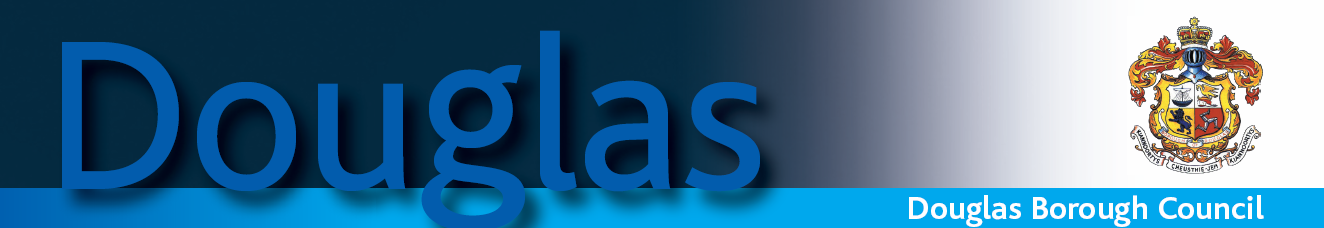 DOUGLAS BOROUGH COUNCILNOTICE OF BYE ELECTION (Casual Vacancy)Notice is hereby given that an election of ONE member of the Douglas Borough Council for DERBY WARD will be held on Thursday, 9th August, 2018.Forms of Nomination may be obtained from the undersigned at Douglas Town Hall, Ridgeway Street, Douglas, during normal office hours during the period up to and including Friday, 13th July, 2018. The form of nomination paper includes instructions as to its completion and signing. A nomination paper duly completed must be delivered to the undersigned before 5.00 p.m. on Friday, 13th July, 2018, at the Town Hall, Ridgeway Street, Douglas. In the event of a contested election polling will take place on Thursday, 9th August, 2018.Nominated candidates may obtain one copy of the register of electors for Derby Ward from the undersigned free of charge. Copies of the Local Elections Act 1986, the Local Election Rules 2003 (as amended) and the Local Elections (Absent Voters) Regulations 2008 (as amended) are available from the Tynwald Library, Legislative Buildings, Douglas IM1 3PW and from the Department of Infrastructure’s website. ABSENT VOTERSAbsent voters’ ballot papers can be obtained only by means of an application duly completed and received by the undersigned – where the absent voter’s ballot paper is to be marked in the , at least 7 clear days before the date of the poll; or where the absent voter’s ballot paper is to be marked elsewhere than in the , at least 9 clear days before the date of the poll.Absent voters’ ballot papers will be issued to persons whom the returning officer has accepted as being entitled to vote at such address in the Isle of Man or elsewhere as notified to the undersigned – where the absent voter’s ballot paper is to be marked in the Isle of Man, at least 5 clear days before the day fixed for the poll; or where the absent voter’s ballot paper is to be marked elsewhere than in the , at least 7 clear days before the day fixed for the poll.Provided that where the absent voter’s ballot paper is to be marked in the  the ballot paper may be delivered to the absent voter at any time before the close of the poll. Application forms are available from the undersigned during normal office hours and from the Department’s Website. The Representation of the People Act 1995 (as amended) provides that a person who is or will be entitled to vote at an election may apply to the returning officer of the district or ward in which that person seeks to exercise his or her vote to be treated as an absent voter. TAKE NOTICE that all persons who are guilty of bribery, treating, undue influence, personation or other corrupt practices at the election, are, on conviction of such offence, liable to the penalties mentioned in that behalf in the Representation of the People Act 1995. By Order, K.J. RICEChief Executive and Clerk to Douglas Borough CouncilTown Hall, Ridgeway Street, Douglas. 